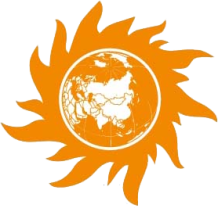 Акционерное общество«Южноуральская теплосбытовая компания»Место нахождения и почтовый адрес :             457040, Челябинская область, г. Южноуральск, ул. Спортивная,13 « б »				               Тел/факс: (35134) 4-28-43.ИНН 7424024520,  КПП  742401001,  р/счет 40702810700260000230  в Филиале Банка ГПБ (АО) «Уральский»  г. Екатеринбург,  корр/счет 30101810365770000411, БИК Банка 046577411КОНКУРЕНТНАЯ КАРТАг. Южноуральск			  		                                дата 13.04.2018гПредмет закупки: Предмет закупки: оказание услуги по страхованию персонала от несчастных случаев и болезней на производстве для нужд Общества.Предельная цена закупки: 60 000,00 рублей без учета НДС.Место поставки товара: 457040, Россия, Челябинская область,                                   г. Южноуральск, ул. Спортивная, 13 «б».Наименование организаций, которым направлена информация о потребностях, с указанием контактов таких организаций. Данные о поступивших предложениях:На основании анализа поступивших предложений, победителем упрощенной процедуры закупки признан контрагент АО «СОГАЗ» Челябинский филиал т.к. предоставил лучшие условия.Инициатор договора Генеральный директор АО «ЮТСК»   _________________ Сунцов А.Е.№ п/пНаименование организацииКонтактная информацияДанные о поступивших предложениях1АО «СОГАЗ»Челябинский филиал454006, г.Челябинск, ул. Российская, д. 110 (адрес)Тел:8(351)220-20-65Страховая премия по договору 56 348,35 рублей.Срок оказания услуг – календарный год с момента  подписания договора.2ПАО СК «Росгосстрах»Филиал в Челябинской области454080, г. Челябинск, Труда, 156(адрес)Тел. 8(351) 247-51-06Страховая премия по договору 57 097,06 рублей.Срок оказания услуг – календарный год с момента  подписания договора.3ПАО СК «Южурал АСКО» г. Южноуральск представительство457040, Челябинская обл., г. Южноуральск, ул. Космонавтов, 13 (адрес)Тел: 8 (35134) 4-86-88,              4-86-90Страховая премия по договору 66 750 рублей.Срок оказания услуг – календарный год с момента  подписания договора.